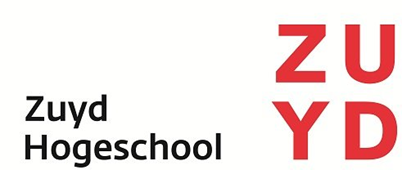 Informatiebrief voor het rekruteren van participanten in het onderzoek naar de ervaringen van fysiotherapeuten na het volgen van de workshop ‘Positieve Gezondheid’ Beste fysiotherapeuten,Wij zijn drie studenten fysiotherapie van Zuyd Hogeschool die momenteel bezig zijn met een afstudeeropdracht in opdracht van Limburg Positief Gezond. Wij onderzoeken wat de ervaringen zijn van fysiotherapeuten met de workshop ‘Positieve Gezondheid’ (PG) ter evaluatie van de inhoud en organisatie van deze workshop. Hiervoor hebben we minimaal 10 fysiotherapeuten nodig die deze workshop hebben gevolgd en bereid zijn hun ervaringen via een online interview te delen. Wat wordt er van u verwacht? Het delen van ervaringen gebeurt via interviews waarin we graag willen weten hoe u de workshop PG heeft beleefd. Uiteraard houden wij ook rekening met de huidige toestand rondom corona en zullen wij een digitale afspraak met u plannen. Als de maatregelen het toelaten, kan het interview eventueel ook op locatie worden afgenomen. Tijdens de interviews zullen we u een aantal vragen stellen waarop u mondeling antwoord kan geven en dit zal ongeveer een halfuur tot een uur in beslag nemen. We rekenen hierbij op uw eerlijkheid en medewerking. Van de interviews worden audio-opnames gemaakt, u zult dus niet gefilmd worden. Bij het verwerken en rapporteren van de interviews worden uw gegevens geanonimiseerd. Dit houdt in dat resultaten niet herleidbaar zijn naar specifieke deelnemers.  Alleen de informatie verstrekt tijdens het interview wordt gebruikt en verwerkt in het onderzoek. Wanneer het interview met succes is afgerond, stopt uw deelname aan het onderzoek. Bij vragen vooraf en tijdens het onderzoek kunt u contact opnemen met de onderstaande contactpersoon. Na het onderzoek kunt u met vragen terecht bij de beoordelaar zie onderstaande contactgegevens.U dient beschikbaar te zijn in de periode tussen 29 maart 2021 en 16 april 2021. Het interview wordt in wederzijds overleg gepland. Deelname aan het onderzoek is geheel vrijwillig, zonder vergoeding en tijdens deelname bent u niet verzekerd. Bij het verwerken en rapporteren van uw informatie bent u verzekerd van anonimiteit. Wat is het doel van dit onderzoek?Aan de hand van uw ervaringen evalueren wij de workshop PG. Aan de hand hiervan worden aanbevelingen gedaan voor de inhoud en organisatie van de workshop. Wanneer deze aanbevelingen worden omgezet in verbeterpunten kan de workshop geoptimaliseerd worden en kan zorgpersoneel in de toekomst beter geschoold worden. Verder zijn er geen directe nadelige gevolgen verbonden aan deelname aan het onderzoek. U zult wel bereid moeten zijn om eenmalig een tijdsinvestering te doen.  Welke afspraken maken we met u?We verwachten dat u actief deelneemt aan het onderzoek en tijdens het interview de vragen naar waarheid beantwoordtWanneer u niet langer wenst deel te nemen aan het onderzoek meldt u dit zo snel mogelijk bij onderstaand contactpersoonWanneer u verhinderd bent om op de afgesproken datum en tijdstip aan het interview deel te nemen, dient u dit op voorhand aan te geven via mail of telefoonKlachtenIndien u een klacht wenst in te dienen over het onderzoek, kunt u dit bespreken met de onderzoeker of beoordelaar. Wilt u dit liever niet, dan kunt u terecht bij het Loket Rechtsbescherming Contactgegevens: Zuyd Hogeschool t.a.v. Loket Rechtsbescherming Postbus 550 6400 AN Heerlen Meer informatie over uw rechten bij verwerking van gegevensVoor algemene informatie over uw rechten bij verwerking van uw persoonsgegevens kunt u de website van de Autoriteit Persoonsgegevens raadplegen. Bij vragen of klachten over het gebruik of de verwerking van uw gegevens, of over uw rechten, kunt u contact opnemen met:Functionaris Gegevensbescherming (FG) van Zuyd Hogeschool Naam: Zuyd Hogeschool Postbus 550 6400 AN Heerlen Bereikbaarheid: functionarisgegevensbescherming@zuyd.nl; privacy@zuyd.nl. Link naar website instelling met privacyverklaring/privacy reglement: https://www.zuyd.nl/algemeen/footer/privacyverklaringGebruik en bewaren van uw gegevens  Voor dit onderzoek worden uw persoonsgegevens verzameld en bewaard. Het gaat om gegevens zoals uw naam, geslacht, praktijk/instelling waar u werkzaam bent, aantal jaren dat u werkzaam bent als fysiotherapeut, of u gespecialiseerd bent en geboortedatum. Deze gegevens worden niet gerapporteerd in ons eindproduct, maar zijn van belang om de kwaliteit van het onderzoek te kunnen beoordelen. Wij vragen voor het gebruik van uw gegevens uw toestemming.  Vertrouwelijkheid van uw gegevens  Om uw privacy te beschermen blijven uw gegevens anoniem voor personen buiten de onderzoeksgroep en beoordelaars. Uw naam en andere gegevens die u direct kunnen identificeren worden weggelaten bij het verwerken en rapporteren van uw informatie. Ook in rapporten en publicaties over het onderzoek zijn de gegevens niet tot u te herleiden.  Toegang tot uw gegevens voor controle  Sommige personen kunnen op de onderzoekslocatie (Zuyd hogeschool locatie Heerlen) toegang krijgen tot al uw gegevens. Dit is nodig om te kunnen controleren of het onderzoek goed en betrouwbaar is uitgevoerd. Personen die inzage krijgen in uw gegevens zijn de onderzoekers, op verzoek kunnen de beoordelaars toegang krijgen tot deze data. Zij houden uw gegevens geheim. Wij vragen u voor deze inzage toestemming te geven.  Bewaartermijn gegevens  Uw gegevens die nodig zijn om het onderzoek vorm te geven(transcripten en onderzoeksresultaten) moeten 5 jaar worden bewaard binnen een systeem (de o schijf) van Zuyd Hogeschool. Bewaren en gebruiken van gegevens  De transcripten kunnen na afloop van dit onderzoek ook nog van belang zijn voor ander wetenschappelijk onderzoek op het gebied van positieve gezondheid. Voor gebruik van de transcripten in ander wetenschappelijk onderzoek dient u toestemming te geven. Indien u geen toestemming geeft kunt u wel nog deelnemen aan het huidige onderzoek.Intrekken toestemming  U kunt uw toestemming voor deelname altijd weer intrekken. Dit geldt voor dit onderzoek en ook voor het bewaren en het gebruik voor het toekomstige onderzoek. De onderzoeksgegevens die zijn verzameld tot het moment dat u uw toestemming intrekt worden nog wel gebruikt in het onderzoek.Bijgevoegd vindt u een ‘informed consent-formulier’ waarmee u toestemming geeft dat we audio-opnames maken van het gesprek en deze informatie verwerken in het onderzoek. U blijft te allen tijde anoniem tijdens het verwerken en rapporteren van de resultaten. Gelieve dit formulier op te sturen naar onderstaand contactpersoon. Bij vragen kunt u ook terecht bij onderstaand contactpersoon. Alvast bedankt voor de medewerking en we horen graag van u.OpdrachtgeverStichting LIME Limburg MeetZuyd Hogeschool, Rick van Marm (begeleider)E-mail: rick.vanmarm@zuyd.nlOnze contactgegevensE-mail: 		1710877knijnenburg@zuyd.nlTelefoon: 	06-312 473 37Alvast bedankt voor de medewerking en we horen graag van u. U kunt contact met ons opnemen voor deelname, deelnemen kan tot uiterlijk 22 maart 2021. U zult binnen 2 weken na inschrijven bericht ontvangen.Met vriendelijke groeten,Kim Coolen, Diederik Knijnenburg en Bram Titulaer, fysiotherapeuten i.o.Informed Consent Betreft: Onderzoek naar de ervaringen van fysiotherapeuten na het volgen van de cursus positieve gezondheid.Beste therapeut, Dank dat u deel wilt nemen aan ons scriptieonderzoek. Voor dit onderzoek zullen we geluidsopnames maken van de interviews. Hiervoor is het invullen van een informed consent vereist.Ondergetekende gaat akkoord met:Ik heb de informatiebrief (zie bovenstaande informatiebrief) ontvangen en gelezen. Ik weet dat ik bij onduidelijkheden bijkomende informatie kan worden verstrekt door de onderzoekers.Mijn stem wordt opgenomen tijdens het interview door middel van een voice-recorder.Het verwerken en controleren van mijn interview zal ertoe leiden dat onderzoekers en ook begeleiders mijn gegevens in kunnen zien. De informatie verkregen uit het interview zal anoniem worden gerapporteerd in een afstudeerscriptie. Mogelijk wordt de afstudeerscriptie door Zuyd Hogeschool gepubliceerd op een online kennisbank voor afstudeerscripties. De opnames worden verwijderd nadat het is verwerkt in het onderzoek.Mijn deelname aan het interview is op geheel vrijwillige basis.Ik heb de mogelijkheid om op elk moment op verzoek te stoppen met deelname van dit onderzoek. Dit kan zonder opgaaf van redenen. Ik geef wel/geen toestemming om de transcripties langere tijd te bewaren en beschikbaar te stellen voor toekomstig onderzoek op het gebied van positieve gezondheid.Ik geef wel/geen toestemming om mij na dit onderzoek opnieuw te benaderen voor een vervolgonderzoek. Voor- en achternaam(deelnemer): ………………………………………………………………………………………………….Datum: …………………………………………………………………………………………………………………………………….Handtekening: …………………………………………………………………………………………………………………………Onderzoeker:De onderzoekers hebben voorafgaand aan het onderzoek informatie verstrekt over de aard van het onderzoek en manier van onderzoeken. De onderzoekers verklaren dat zij verdere vragen over het onderzoek naar vermogen zullen beantwoorden.Voor- en achternaam (onderzoeker) ………………………………………………………………………………………………….Datum: …………………………………………………………………………………………………………………………………….Handtekening: …………………………………………………………………………………………………………………………